 Skizzen zum Unterrichtsfach Landeskunde für die 9. Klassenstufeim Rahmen der bilingualen Bildung für Deutsch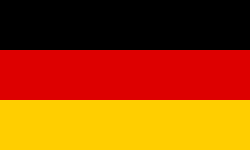 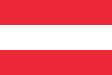 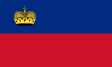 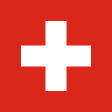 erarbeitet und zusammengestellt vonLászló Horváth2021/2022Zalaegerszeg14. Bevölkerung Österreichshttps://www.youtube.com/watch?v=VbXTqs-5VmA 1. Bevölkerungsentwicklung Die Einwohnerzahl Österreichs wächst an. Mehr Geburten als Todesfälle sowie Zuwanderung führen zu einem hohen Wachstum in den westlichen Bundesländern. Im Ostern verändert sich die Einwohnerzahl kaum. Im Süden Österreichs sinkt sie sogar leicht. In Österreich leben 8,9 Millionen Menschen. 2. Demographie Die Bevölkerung in Österreich wird immer älter. Das liegt daran, dass die Anzahl der Kinder zurückgeht, und die Lebenserwartung der Menschen steigt. 3. BevölkerungsdichteDie durchschnittliche Bevölkerungsdichte in Österreich beträgt ca. 100 Menschen pro Quadratkilometer. Im Bundesländervergleich hat Wien mit Abstand die höchste Bevölkerungsdichte. Dahinter folgen Vorarlberg und Oberösterreich. 4. ZentrenÖsterreich hat 8 wirtschaftliche Zentren, die auch eine hohe Bevölkerungsdichte vorweisen. Alle liegen an wichtigen Straßen und Bahnverbindungen. Den größten Ballungsraum und das wirtschaftliche Zentrum Österreichs bildet Wien mit dem Wiener Becken. Der niederösterreichische Zentralraum besteht aus dem Gebiet von Sankt Pölten bis Krems.Zum oberösterreichischen Zentralraum gehört die Gegend mit den Städten Linz, Wels und Steyr. Der Ballungsraum im Vorarlberger Rheintal reicht von Bregenz über Dornbirn bis nach Feldkirch. In der Steiermark bildet die Mur-Mürz-Furche mit Leoben und Kapfenberg zusammen mit Graz das wirtschaftliche Zentrum. Den Kärntner Zentralraum bilden vor allem die Städte Klagenfurt und Villach. Das Untere Inntal reicht von Innsbruck bis Kufstein. Der Salzburger Zentralraum liegt im Norden des Bundeslandes im Gebiet der Städte Salzburg und Hallein. 5. Stadt oder Land35 Prozent der österreichischen Bevölkerung lebt in einer der 200 Städte. Fünf davon gelten als Großstädte. Dazu gehören Wien, Graz, Linz, Salzburg und Innsbruck. 20 Prozent der Österreicher leben in der Hauptstadt Wien. 38 Prozent der Bevölkerung lebt am Land, die restlichen 27 Prozent in der Zwischenregion zwischen Stadt und Land. 6. Nationale Minderheiten In Österreich gibt es einige Minderheiten, denen durch die Verfassung einige Rechte zugestanden werden. Sie besitzen meistens die österreichische Staatsbürgerschaft und haben ein Recht auf Unterricht in ihrer Muttersprache. Außerdem gibt es in einigen Regionen zweisprachige Ortstafeln. Die größten Minderheiten in Österreich sind Slowenen in Kärnten und der Steiermark, sowie Kroaten und Ungarn im Burgenland. 7. Zuwanderung Es gibt verschiedene Gründe, aus denen Menschen nach Österreich zuwandern. Mit der „Rot-Weiß-Rot“-Karte werden gezielt Fachkräfte nach Österreich geholt. Außerdem stellen regelmäßig Flüchtlinge einen Asylvertrag und hoffen, in Österreich bleiben zu dürfen. 12 % der in Österreich lebenden Bevölkerung hat nicht die österreichische Staatsbürgerschaft. Die meisten Ausländer kommen aus dem EU-Ausland, vor allem aus Deutschland. Außerdem leben viele serbische, bosnische und kroatische Staatsbürger in Österreich. Wörterverzeichnis1. Bevölkerungsentwicklung an/wachsen, wuchs an, i. angewachsen	nő, növekszikr Todesfall,-¨e	halálesete Zuwanderung	odavándorláss Wachstum	növekedés2. Demographiee Lebenserwartung	várható élettartam3. Bevölkerungsdichtemit Abstand	messze vmivel4. Zentren vor/weisen, wies vor, h. vorgewiesen	mutate Bahnverbindung,-en	vasúti összeköttetésr Ballungsraum,-¨e	sűrűn lakott terület6. Nationale Minderheiten e Minderheit,-en	kisebbsége Verfassung	alkotmányzu/stehen, stand zuh. zugestanden +D	megillet vkit vmibesitzen, besaß, h. besessen +A birtokol vmite Staatsbürgerschaft,-en	állampolgárságe Ortstafel,-n	helységnévtábla 7. Zuwanderung e Zuwanderung	odavándorlásgezielt	célzottane Fachkraft,-¨e	szakmunkaerőr Asylvertrag,-¨e	menedékkérelemÜbungen1. Übung zum Lernvideohttps://learningapps.org/20776910 2. Bevölkerungsentwicklung – Lückentext https://learningapps.org/view23111338 3. Ballungsräume in Österreich – Zuordnung https://learningapps.org/view23111476 4.  Stadt und Land – Kartenskizze Übung 1https://learningapps.org/watch?v=pz3mwpsht17 Übung 2https://www.learningapps.org/7569955. Nationale Minderheiten – Lückentexthttps://learningapps.org/view23111640 6. Zuwanderung – Lückentexthttps://learningapps.org/view23111726 